INSTITUTE OF LIFE SCIENCES, BHUBANESWAR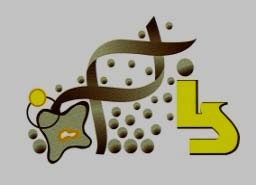 APPLICATION FORMAdvt. No. & Date:				Post applied for:	1. Name (In Bold letter):           	 2. Father’s Name: Affix attested passport size photograph3. Date of Birth:  4. Category: (SC/ST/OBC/General):5. Sex:                                                Marital Status:6. Communication Address:  	Phone:E-mail:7. Qualifications: (Matriculation onwards)8. Experience:9. Extra-Curricular activities:10. Details of Enclosures submitted:DECLARATIONI do hereby declare that the above mentioned statements made this Bio-data are true complete and correct to the best of my knowledge and belief.Place:Date:                                                                                              Signature of the CandidateExamPassedCollege/ UniversitySubjectsPercentageof marksYear ofPassingPost NameName & address of employerJoiningdateLeavingDateTotaldurationNature of Job